ПРОЕКТ ПОСТАНОВЛЕНИЯО внесении изменений в приложение к постановлению администрации района от 25.11.2021 № 2098 «Об утверждении муниципальной программы «Культурное пространство Нижневартовского района» 	В соответствии со статьей 179 Бюджетного кодекса Российской Федерации, руководствуясь постановлением администрации района от 17.09.2021 № 1663 «О порядке разработки и реализации муниципальных программ Нижневартовского района», решением Думы района от 20.09.2023 №852 «О внесении изменений в решение Думы района от 05.12.2022 № 761                  «О бюджете Нижневартовского района на 2023 год и плановый период 2024                     и 2025 годов», постановлением администрации района от 12.10.2023 №1017 «О принятии решения о внесении изменений в сводную бюджетную роспись бюджета Нижневартовского района на 2023 год и на плановый период 2024 и 2025 годов», с целью уточнения объемов финансирования мероприятий муниципальной программы: 1. Внести в приложение к постановлению администрации района                                от 25.11.2021 № 2098 «Об утверждении муниципальной программы «Культурное пространство Нижневартовского района» ( с изменениями №819 от 06.04.2022,№1139 от 23.05.2022, №1338 от 15.06.2022, №1364 от 17.06.2022, №1570 от 19.07.2022,№1943 от 23.09.2022,№2360 от 24.11.2022,№11 от 09.01.2023, №10 от 09.01.2023, №189 от 28.02.2023,№206 от 07.03.2023, №368 от 20.04.2023.№522 от 30.05.2023, от 23.06.2023 № 626, от 03.07.2023 №650) следующие изменения:1.1 Паспорт муниципальной программы изложить в новой редакции согласно приложению 1.1.2. Приложение 1 изложить в новой реакции согласно приложению 2.1.3 Приложение «Публичная декларация о результатах реализации муниципальной программы Культурное пространство Нижневартовского района» изложить в новой редакции согласно приложению 3.2. Отделу делопроизводства, контроля и обеспечения работы руководства управления обеспечения деятельности администрации района (Ю.В. Мороз) разместить постановление на официальном веб-сайте администрации района: www.nvraion.ru.3. Управлению общественных связей и информационной политики администрации района (С.Ю.Маликов) опубликовать постановление в приложении «Официальный бюллетень» к районной газете «Новости Приобья».4. Постановление вступает в силу после его официального опубликования (обнародования).5. Контроль за выполнением постановления возложить на исполняющего обязанности начальника управления культуры и спорта  администрации района А.М.Чорич.Глава района                                                                                        Б.А. СаломатинПриложение 1 к постановлению администрации районаПаспорт муниципальной программыПриложение 2  к постановлению администрации района«Приложение   1Распределение финансовых ресурсов муниципальной программы (по годам)Приложение 3 к постановлению администрации района«Приложение «Публичная декларация  О результатах реализации                 муниципальной программы «Культурное пространство Нижневартовского района»Результаты реализации муниципальной программы».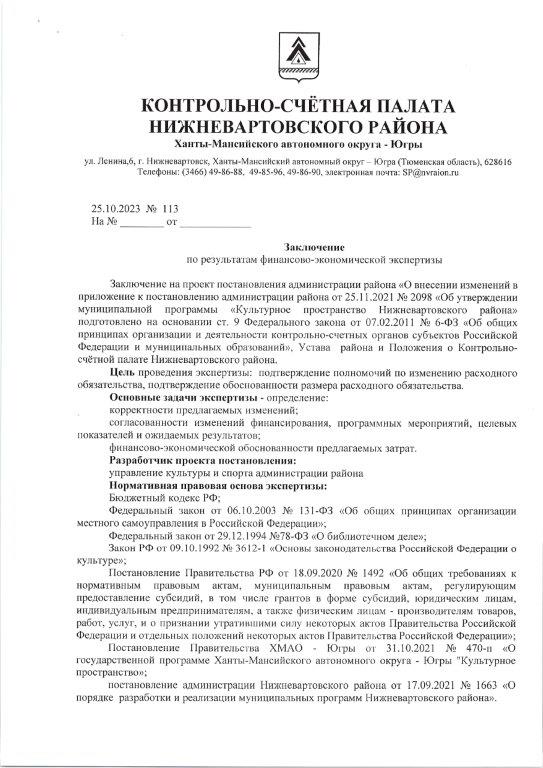 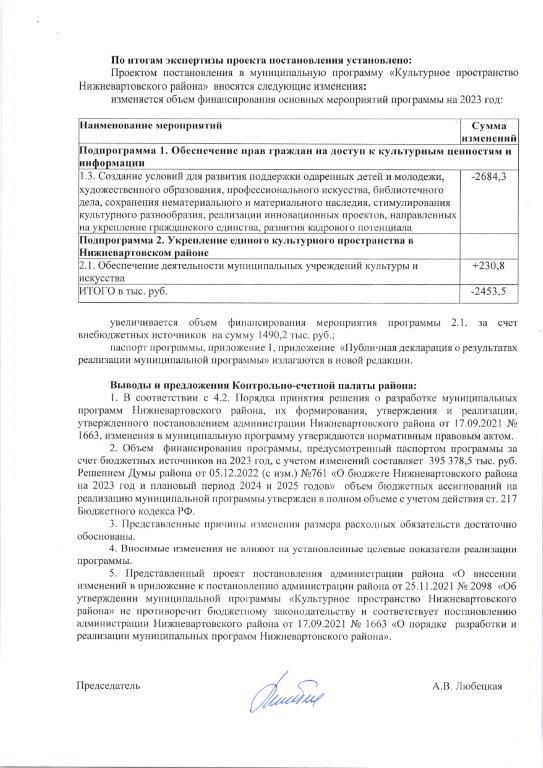 от г. Нижневартовск№           Наименование муниципальной программыКультурное пространство Нижневартовского районаКультурное пространство Нижневартовского районаКультурное пространство Нижневартовского районаСроки реализации муниципальной программыСроки реализации муниципальной программыСроки реализации муниципальной программыСроки реализации муниципальной программыСроки реализации муниципальной программыСроки реализации муниципальной программы2022-2025 годы и на период до 2030 года2022-2025 годы и на период до 2030 годаТип муниципальной программымуниципальная программамуниципальная программамуниципальная программамуниципальная программамуниципальная программамуниципальная программамуниципальная программамуниципальная программамуниципальная программамуниципальная программамуниципальная программаКуратор муниципальной программызаместитель главы района по социальным вопросамзаместитель главы района по социальным вопросамзаместитель главы района по социальным вопросамзаместитель главы района по социальным вопросамзаместитель главы района по социальным вопросамзаместитель главы района по социальным вопросамзаместитель главы района по социальным вопросамзаместитель главы района по социальным вопросамзаместитель главы района по социальным вопросамзаместитель главы района по социальным вопросамзаместитель главы района по социальным вопросамОтветственный исполнительмуниципальной программыуправление культуры и спорта администрации районауправление культуры и спорта администрации районауправление культуры и спорта администрации районауправление культуры и спорта администрации районауправление культуры и спорта администрации районауправление культуры и спорта администрации районауправление культуры и спорта администрации районауправление культуры и спорта администрации районауправление культуры и спорта администрации районауправление культуры и спорта администрации районауправление культуры и спорта администрации районаСоисполнители муниципальной программыуправление образования и молодежной политики администрации района;районное муниципальное автономное учреждение «Межпоселенческий культурно-досуговый комплекс «Арлекино»; районное муниципальное автономное учреждение «Дворец культуры «Геолог»; муниципальное автономное учреждение «Межпоселенческая библиотека» Нижневартовского района; муниципальное автономное учреждение «Межпоселенческий центр национальных промыслов и ремесел»; муниципальная автономная организация дополнительного образования «Новоаганская детская школа искусств»; муниципальная автономная организация дополнительного образования «Детская школа искусств им. А.В. Ливна»; муниципальная автономная организация дополнительного образования «Охтеурская детская школа искусств»; муниципальная автономная организация дополнительного образования «Ваховская детская школа искусств»; муниципальная автономная организация дополнительного образования «Ларьякская детская школа искусств»;муниципальное казенное учреждение «Учреждение хозяйственного обеспечения муниципальных учреждений Нижневартовского района»;администрация городского поселения Новоаганск (по согласованию);администрация городского поселения Излучинск (по согласованию);администрация сельского поселения Аган (по согласованию);администрация сельского поселения Покур (по согласованию);администрация сельского поселения Зайцева Речка (по согласованию);администрация сельского поселения Ларьяк (по согласованию);администрация сельского поселения Вата (по согласованию);администрация сельского поселения Ваховск (по согласованию)управление образования и молодежной политики администрации района;районное муниципальное автономное учреждение «Межпоселенческий культурно-досуговый комплекс «Арлекино»; районное муниципальное автономное учреждение «Дворец культуры «Геолог»; муниципальное автономное учреждение «Межпоселенческая библиотека» Нижневартовского района; муниципальное автономное учреждение «Межпоселенческий центр национальных промыслов и ремесел»; муниципальная автономная организация дополнительного образования «Новоаганская детская школа искусств»; муниципальная автономная организация дополнительного образования «Детская школа искусств им. А.В. Ливна»; муниципальная автономная организация дополнительного образования «Охтеурская детская школа искусств»; муниципальная автономная организация дополнительного образования «Ваховская детская школа искусств»; муниципальная автономная организация дополнительного образования «Ларьякская детская школа искусств»;муниципальное казенное учреждение «Учреждение хозяйственного обеспечения муниципальных учреждений Нижневартовского района»;администрация городского поселения Новоаганск (по согласованию);администрация городского поселения Излучинск (по согласованию);администрация сельского поселения Аган (по согласованию);администрация сельского поселения Покур (по согласованию);администрация сельского поселения Зайцева Речка (по согласованию);администрация сельского поселения Ларьяк (по согласованию);администрация сельского поселения Вата (по согласованию);администрация сельского поселения Ваховск (по согласованию)управление образования и молодежной политики администрации района;районное муниципальное автономное учреждение «Межпоселенческий культурно-досуговый комплекс «Арлекино»; районное муниципальное автономное учреждение «Дворец культуры «Геолог»; муниципальное автономное учреждение «Межпоселенческая библиотека» Нижневартовского района; муниципальное автономное учреждение «Межпоселенческий центр национальных промыслов и ремесел»; муниципальная автономная организация дополнительного образования «Новоаганская детская школа искусств»; муниципальная автономная организация дополнительного образования «Детская школа искусств им. А.В. Ливна»; муниципальная автономная организация дополнительного образования «Охтеурская детская школа искусств»; муниципальная автономная организация дополнительного образования «Ваховская детская школа искусств»; муниципальная автономная организация дополнительного образования «Ларьякская детская школа искусств»;муниципальное казенное учреждение «Учреждение хозяйственного обеспечения муниципальных учреждений Нижневартовского района»;администрация городского поселения Новоаганск (по согласованию);администрация городского поселения Излучинск (по согласованию);администрация сельского поселения Аган (по согласованию);администрация сельского поселения Покур (по согласованию);администрация сельского поселения Зайцева Речка (по согласованию);администрация сельского поселения Ларьяк (по согласованию);администрация сельского поселения Вата (по согласованию);администрация сельского поселения Ваховск (по согласованию)управление образования и молодежной политики администрации района;районное муниципальное автономное учреждение «Межпоселенческий культурно-досуговый комплекс «Арлекино»; районное муниципальное автономное учреждение «Дворец культуры «Геолог»; муниципальное автономное учреждение «Межпоселенческая библиотека» Нижневартовского района; муниципальное автономное учреждение «Межпоселенческий центр национальных промыслов и ремесел»; муниципальная автономная организация дополнительного образования «Новоаганская детская школа искусств»; муниципальная автономная организация дополнительного образования «Детская школа искусств им. А.В. Ливна»; муниципальная автономная организация дополнительного образования «Охтеурская детская школа искусств»; муниципальная автономная организация дополнительного образования «Ваховская детская школа искусств»; муниципальная автономная организация дополнительного образования «Ларьякская детская школа искусств»;муниципальное казенное учреждение «Учреждение хозяйственного обеспечения муниципальных учреждений Нижневартовского района»;администрация городского поселения Новоаганск (по согласованию);администрация городского поселения Излучинск (по согласованию);администрация сельского поселения Аган (по согласованию);администрация сельского поселения Покур (по согласованию);администрация сельского поселения Зайцева Речка (по согласованию);администрация сельского поселения Ларьяк (по согласованию);администрация сельского поселения Вата (по согласованию);администрация сельского поселения Ваховск (по согласованию)управление образования и молодежной политики администрации района;районное муниципальное автономное учреждение «Межпоселенческий культурно-досуговый комплекс «Арлекино»; районное муниципальное автономное учреждение «Дворец культуры «Геолог»; муниципальное автономное учреждение «Межпоселенческая библиотека» Нижневартовского района; муниципальное автономное учреждение «Межпоселенческий центр национальных промыслов и ремесел»; муниципальная автономная организация дополнительного образования «Новоаганская детская школа искусств»; муниципальная автономная организация дополнительного образования «Детская школа искусств им. А.В. Ливна»; муниципальная автономная организация дополнительного образования «Охтеурская детская школа искусств»; муниципальная автономная организация дополнительного образования «Ваховская детская школа искусств»; муниципальная автономная организация дополнительного образования «Ларьякская детская школа искусств»;муниципальное казенное учреждение «Учреждение хозяйственного обеспечения муниципальных учреждений Нижневартовского района»;администрация городского поселения Новоаганск (по согласованию);администрация городского поселения Излучинск (по согласованию);администрация сельского поселения Аган (по согласованию);администрация сельского поселения Покур (по согласованию);администрация сельского поселения Зайцева Речка (по согласованию);администрация сельского поселения Ларьяк (по согласованию);администрация сельского поселения Вата (по согласованию);администрация сельского поселения Ваховск (по согласованию)управление образования и молодежной политики администрации района;районное муниципальное автономное учреждение «Межпоселенческий культурно-досуговый комплекс «Арлекино»; районное муниципальное автономное учреждение «Дворец культуры «Геолог»; муниципальное автономное учреждение «Межпоселенческая библиотека» Нижневартовского района; муниципальное автономное учреждение «Межпоселенческий центр национальных промыслов и ремесел»; муниципальная автономная организация дополнительного образования «Новоаганская детская школа искусств»; муниципальная автономная организация дополнительного образования «Детская школа искусств им. А.В. Ливна»; муниципальная автономная организация дополнительного образования «Охтеурская детская школа искусств»; муниципальная автономная организация дополнительного образования «Ваховская детская школа искусств»; муниципальная автономная организация дополнительного образования «Ларьякская детская школа искусств»;муниципальное казенное учреждение «Учреждение хозяйственного обеспечения муниципальных учреждений Нижневартовского района»;администрация городского поселения Новоаганск (по согласованию);администрация городского поселения Излучинск (по согласованию);администрация сельского поселения Аган (по согласованию);администрация сельского поселения Покур (по согласованию);администрация сельского поселения Зайцева Речка (по согласованию);администрация сельского поселения Ларьяк (по согласованию);администрация сельского поселения Вата (по согласованию);администрация сельского поселения Ваховск (по согласованию)управление образования и молодежной политики администрации района;районное муниципальное автономное учреждение «Межпоселенческий культурно-досуговый комплекс «Арлекино»; районное муниципальное автономное учреждение «Дворец культуры «Геолог»; муниципальное автономное учреждение «Межпоселенческая библиотека» Нижневартовского района; муниципальное автономное учреждение «Межпоселенческий центр национальных промыслов и ремесел»; муниципальная автономная организация дополнительного образования «Новоаганская детская школа искусств»; муниципальная автономная организация дополнительного образования «Детская школа искусств им. А.В. Ливна»; муниципальная автономная организация дополнительного образования «Охтеурская детская школа искусств»; муниципальная автономная организация дополнительного образования «Ваховская детская школа искусств»; муниципальная автономная организация дополнительного образования «Ларьякская детская школа искусств»;муниципальное казенное учреждение «Учреждение хозяйственного обеспечения муниципальных учреждений Нижневартовского района»;администрация городского поселения Новоаганск (по согласованию);администрация городского поселения Излучинск (по согласованию);администрация сельского поселения Аган (по согласованию);администрация сельского поселения Покур (по согласованию);администрация сельского поселения Зайцева Речка (по согласованию);администрация сельского поселения Ларьяк (по согласованию);администрация сельского поселения Вата (по согласованию);администрация сельского поселения Ваховск (по согласованию)управление образования и молодежной политики администрации района;районное муниципальное автономное учреждение «Межпоселенческий культурно-досуговый комплекс «Арлекино»; районное муниципальное автономное учреждение «Дворец культуры «Геолог»; муниципальное автономное учреждение «Межпоселенческая библиотека» Нижневартовского района; муниципальное автономное учреждение «Межпоселенческий центр национальных промыслов и ремесел»; муниципальная автономная организация дополнительного образования «Новоаганская детская школа искусств»; муниципальная автономная организация дополнительного образования «Детская школа искусств им. А.В. Ливна»; муниципальная автономная организация дополнительного образования «Охтеурская детская школа искусств»; муниципальная автономная организация дополнительного образования «Ваховская детская школа искусств»; муниципальная автономная организация дополнительного образования «Ларьякская детская школа искусств»;муниципальное казенное учреждение «Учреждение хозяйственного обеспечения муниципальных учреждений Нижневартовского района»;администрация городского поселения Новоаганск (по согласованию);администрация городского поселения Излучинск (по согласованию);администрация сельского поселения Аган (по согласованию);администрация сельского поселения Покур (по согласованию);администрация сельского поселения Зайцева Речка (по согласованию);администрация сельского поселения Ларьяк (по согласованию);администрация сельского поселения Вата (по согласованию);администрация сельского поселения Ваховск (по согласованию)управление образования и молодежной политики администрации района;районное муниципальное автономное учреждение «Межпоселенческий культурно-досуговый комплекс «Арлекино»; районное муниципальное автономное учреждение «Дворец культуры «Геолог»; муниципальное автономное учреждение «Межпоселенческая библиотека» Нижневартовского района; муниципальное автономное учреждение «Межпоселенческий центр национальных промыслов и ремесел»; муниципальная автономная организация дополнительного образования «Новоаганская детская школа искусств»; муниципальная автономная организация дополнительного образования «Детская школа искусств им. А.В. Ливна»; муниципальная автономная организация дополнительного образования «Охтеурская детская школа искусств»; муниципальная автономная организация дополнительного образования «Ваховская детская школа искусств»; муниципальная автономная организация дополнительного образования «Ларьякская детская школа искусств»;муниципальное казенное учреждение «Учреждение хозяйственного обеспечения муниципальных учреждений Нижневартовского района»;администрация городского поселения Новоаганск (по согласованию);администрация городского поселения Излучинск (по согласованию);администрация сельского поселения Аган (по согласованию);администрация сельского поселения Покур (по согласованию);администрация сельского поселения Зайцева Речка (по согласованию);администрация сельского поселения Ларьяк (по согласованию);администрация сельского поселения Вата (по согласованию);администрация сельского поселения Ваховск (по согласованию)управление образования и молодежной политики администрации района;районное муниципальное автономное учреждение «Межпоселенческий культурно-досуговый комплекс «Арлекино»; районное муниципальное автономное учреждение «Дворец культуры «Геолог»; муниципальное автономное учреждение «Межпоселенческая библиотека» Нижневартовского района; муниципальное автономное учреждение «Межпоселенческий центр национальных промыслов и ремесел»; муниципальная автономная организация дополнительного образования «Новоаганская детская школа искусств»; муниципальная автономная организация дополнительного образования «Детская школа искусств им. А.В. Ливна»; муниципальная автономная организация дополнительного образования «Охтеурская детская школа искусств»; муниципальная автономная организация дополнительного образования «Ваховская детская школа искусств»; муниципальная автономная организация дополнительного образования «Ларьякская детская школа искусств»;муниципальное казенное учреждение «Учреждение хозяйственного обеспечения муниципальных учреждений Нижневартовского района»;администрация городского поселения Новоаганск (по согласованию);администрация городского поселения Излучинск (по согласованию);администрация сельского поселения Аган (по согласованию);администрация сельского поселения Покур (по согласованию);администрация сельского поселения Зайцева Речка (по согласованию);администрация сельского поселения Ларьяк (по согласованию);администрация сельского поселения Вата (по согласованию);администрация сельского поселения Ваховск (по согласованию)управление образования и молодежной политики администрации района;районное муниципальное автономное учреждение «Межпоселенческий культурно-досуговый комплекс «Арлекино»; районное муниципальное автономное учреждение «Дворец культуры «Геолог»; муниципальное автономное учреждение «Межпоселенческая библиотека» Нижневартовского района; муниципальное автономное учреждение «Межпоселенческий центр национальных промыслов и ремесел»; муниципальная автономная организация дополнительного образования «Новоаганская детская школа искусств»; муниципальная автономная организация дополнительного образования «Детская школа искусств им. А.В. Ливна»; муниципальная автономная организация дополнительного образования «Охтеурская детская школа искусств»; муниципальная автономная организация дополнительного образования «Ваховская детская школа искусств»; муниципальная автономная организация дополнительного образования «Ларьякская детская школа искусств»;муниципальное казенное учреждение «Учреждение хозяйственного обеспечения муниципальных учреждений Нижневартовского района»;администрация городского поселения Новоаганск (по согласованию);администрация городского поселения Излучинск (по согласованию);администрация сельского поселения Аган (по согласованию);администрация сельского поселения Покур (по согласованию);администрация сельского поселения Зайцева Речка (по согласованию);администрация сельского поселения Ларьяк (по согласованию);администрация сельского поселения Вата (по согласованию);администрация сельского поселения Ваховск (по согласованию)Национальная цельВозможности для самореализации и развития талантовВозможности для самореализации и развития талантовВозможности для самореализации и развития талантовВозможности для самореализации и развития талантовВозможности для самореализации и развития талантовВозможности для самореализации и развития талантовВозможности для самореализации и развития талантовВозможности для самореализации и развития талантовВозможности для самореализации и развития талантовВозможности для самореализации и развития талантовВозможности для самореализации и развития талантовЦели муниципальной программыУкрепление единого культурного пространства района, создание комфортных условий и равных возможностей доступа населения к культурным ценностям, цифровым ресурсам, самореализации и раскрытия таланта каждого жителя районаУкрепление единого культурного пространства района, создание комфортных условий и равных возможностей доступа населения к культурным ценностям, цифровым ресурсам, самореализации и раскрытия таланта каждого жителя районаУкрепление единого культурного пространства района, создание комфортных условий и равных возможностей доступа населения к культурным ценностям, цифровым ресурсам, самореализации и раскрытия таланта каждого жителя районаУкрепление единого культурного пространства района, создание комфортных условий и равных возможностей доступа населения к культурным ценностям, цифровым ресурсам, самореализации и раскрытия таланта каждого жителя районаУкрепление единого культурного пространства района, создание комфортных условий и равных возможностей доступа населения к культурным ценностям, цифровым ресурсам, самореализации и раскрытия таланта каждого жителя районаУкрепление единого культурного пространства района, создание комфортных условий и равных возможностей доступа населения к культурным ценностям, цифровым ресурсам, самореализации и раскрытия таланта каждого жителя районаУкрепление единого культурного пространства района, создание комфортных условий и равных возможностей доступа населения к культурным ценностям, цифровым ресурсам, самореализации и раскрытия таланта каждого жителя районаУкрепление единого культурного пространства района, создание комфортных условий и равных возможностей доступа населения к культурным ценностям, цифровым ресурсам, самореализации и раскрытия таланта каждого жителя районаУкрепление единого культурного пространства района, создание комфортных условий и равных возможностей доступа населения к культурным ценностям, цифровым ресурсам, самореализации и раскрытия таланта каждого жителя районаУкрепление единого культурного пространства района, создание комфортных условий и равных возможностей доступа населения к культурным ценностям, цифровым ресурсам, самореализации и раскрытия таланта каждого жителя районаУкрепление единого культурного пространства района, создание комфортных условий и равных возможностей доступа населения к культурным ценностям, цифровым ресурсам, самореализации и раскрытия таланта каждого жителя районаЗадачи муниципальной программы1. Создание равных условий для гармоничного этнокультурного развития и доступности населения к знаниям информации и культурным ценностям, сохранение и приумножение культурного потенциала района, комплексное обеспечение культурно-досуговых потребностей жителей района.2. Совершенствование системы управления сферы культуры1. Создание равных условий для гармоничного этнокультурного развития и доступности населения к знаниям информации и культурным ценностям, сохранение и приумножение культурного потенциала района, комплексное обеспечение культурно-досуговых потребностей жителей района.2. Совершенствование системы управления сферы культуры1. Создание равных условий для гармоничного этнокультурного развития и доступности населения к знаниям информации и культурным ценностям, сохранение и приумножение культурного потенциала района, комплексное обеспечение культурно-досуговых потребностей жителей района.2. Совершенствование системы управления сферы культуры1. Создание равных условий для гармоничного этнокультурного развития и доступности населения к знаниям информации и культурным ценностям, сохранение и приумножение культурного потенциала района, комплексное обеспечение культурно-досуговых потребностей жителей района.2. Совершенствование системы управления сферы культуры1. Создание равных условий для гармоничного этнокультурного развития и доступности населения к знаниям информации и культурным ценностям, сохранение и приумножение культурного потенциала района, комплексное обеспечение культурно-досуговых потребностей жителей района.2. Совершенствование системы управления сферы культуры1. Создание равных условий для гармоничного этнокультурного развития и доступности населения к знаниям информации и культурным ценностям, сохранение и приумножение культурного потенциала района, комплексное обеспечение культурно-досуговых потребностей жителей района.2. Совершенствование системы управления сферы культуры1. Создание равных условий для гармоничного этнокультурного развития и доступности населения к знаниям информации и культурным ценностям, сохранение и приумножение культурного потенциала района, комплексное обеспечение культурно-досуговых потребностей жителей района.2. Совершенствование системы управления сферы культуры1. Создание равных условий для гармоничного этнокультурного развития и доступности населения к знаниям информации и культурным ценностям, сохранение и приумножение культурного потенциала района, комплексное обеспечение культурно-досуговых потребностей жителей района.2. Совершенствование системы управления сферы культуры1. Создание равных условий для гармоничного этнокультурного развития и доступности населения к знаниям информации и культурным ценностям, сохранение и приумножение культурного потенциала района, комплексное обеспечение культурно-досуговых потребностей жителей района.2. Совершенствование системы управления сферы культуры1. Создание равных условий для гармоничного этнокультурного развития и доступности населения к знаниям информации и культурным ценностям, сохранение и приумножение культурного потенциала района, комплексное обеспечение культурно-досуговых потребностей жителей района.2. Совершенствование системы управления сферы культуры1. Создание равных условий для гармоничного этнокультурного развития и доступности населения к знаниям информации и культурным ценностям, сохранение и приумножение культурного потенциала района, комплексное обеспечение культурно-досуговых потребностей жителей района.2. Совершенствование системы управления сферы культурыПодпрограммы1. Обеспечение прав граждан на доступ к культурным ценностям и информации.2. Укрепление единого культурного пространства в Нижневартовском районе1. Обеспечение прав граждан на доступ к культурным ценностям и информации.2. Укрепление единого культурного пространства в Нижневартовском районе1. Обеспечение прав граждан на доступ к культурным ценностям и информации.2. Укрепление единого культурного пространства в Нижневартовском районе1. Обеспечение прав граждан на доступ к культурным ценностям и информации.2. Укрепление единого культурного пространства в Нижневартовском районе1. Обеспечение прав граждан на доступ к культурным ценностям и информации.2. Укрепление единого культурного пространства в Нижневартовском районе1. Обеспечение прав граждан на доступ к культурным ценностям и информации.2. Укрепление единого культурного пространства в Нижневартовском районе1. Обеспечение прав граждан на доступ к культурным ценностям и информации.2. Укрепление единого культурного пространства в Нижневартовском районе1. Обеспечение прав граждан на доступ к культурным ценностям и информации.2. Укрепление единого культурного пространства в Нижневартовском районе1. Обеспечение прав граждан на доступ к культурным ценностям и информации.2. Укрепление единого культурного пространства в Нижневартовском районе1. Обеспечение прав граждан на доступ к культурным ценностям и информации.2. Укрепление единого культурного пространства в Нижневартовском районе1. Обеспечение прав граждан на доступ к культурным ценностям и информации.2. Укрепление единого культурного пространства в Нижневартовском районеЦелевые показатели муниципальной программы№ п/пНаименование целевого показателяДокумент-основаниеЗначение показателя по годамЗначение показателя по годамЗначение показателя по годамЗначение показателя по годамЗначение показателя по годамЗначение показателя по годамЗначение показателя по годамЗначение показателя по годамЦелевые показатели муниципальной программы№ п/пНаименование целевого показателяДокумент-основаниеБазовое значение2022202320242025На момент окончания реализации муниципальной программы На момент окончания реализации муниципальной программы Ответственный исполнитель/соисполнитель за достижение показателяЦелевые показатели муниципальной программы1.Увеличение числа посещений культурных мероприятий, тыс. единицРаспоряжение Министерства культуры Российской Федерацииот16.10.2020 №1358 «О методологии расчета показателя «Число посещений культурных мероприятий»5716336898001 0206 8786 878управление культуры и спорта администрации районаЦелевые показатели муниципальной программы2.Увеличение числа обращений к цифровым ресурсам в сфере культуры в 5 раз к базовому значению, единицРаспоряжение Министерства культуры Российской Федерации от 22.07.2020 N Р-944 «О статистической методологии расчета показателей национального проекта Культура, федеральных проектов Культурная среда, Творческие люди, Цифровая культура»155470233205310940388675388675388675388675управление культуры и спорта администрации районаПараметры финансового обеспечения муниципальной программыИсточники финансированияИсточники финансированияРасходы по годам (тыс. рублей)Расходы по годам (тыс. рублей)Расходы по годам (тыс. рублей)Расходы по годам (тыс. рублей)Расходы по годам (тыс. рублей)Расходы по годам (тыс. рублей)Расходы по годам (тыс. рублей)Расходы по годам (тыс. рублей)Расходы по годам (тыс. рублей)Параметры финансового обеспечения муниципальной программыИсточники финансированияИсточники финансированияВсего20222023202320242024202520252026-2030Параметры финансового обеспечения муниципальной программывсеговсего3 256 604,5383 822,6408 963,6408 963,6382 415,8382 415,8343 707,5343 707,51 737 695,1Параметры финансового обеспечения муниципальной программыфедеральный бюджетфедеральный бюджет612,666,3428,7428,760,160,157,557,50,0Параметры финансового обеспечения муниципальной программыбюджет автономного округабюджет автономного округа4 525,01 416,71 890,51 890,5612,0612,0605,8605,80,0Параметры финансового обеспечения муниципальной программыместный бюджетместный бюджет3 195 159,1375 053,2393 059,3393 059,3377 120,3377 120,3338 282,1338 282,11 711 644,3Параметры финансового обеспечения муниципальной программыиные источники финансированияиные источники финансирования56 307,77 286,313 585,113 585,14 623,44 623,44 762,14 762,126 050,8Параметры финансового обеспечения портфелей проектов (региональных проектов), проектовИсточники финансированияИсточники финансированияРасходы по годам (тыс. рублей)Расходы по годам (тыс. рублей)Расходы по годам (тыс. рублей)Расходы по годам (тыс. рублей)Расходы по годам (тыс. рублей)Расходы по годам (тыс. рублей)Расходы по годам (тыс. рублей)Расходы по годам (тыс. рублей)Расходы по годам (тыс. рублей)Параметры финансового обеспечения портфелей проектов (региональных проектов), проектовИсточники финансированияИсточники финансированияВсего20222023202320242024202520252026-2030Параметры финансового обеспечения портфелей проектов (региональных проектов), проектовпортфель проектов «Культура» (срок реализации 01.01.2022 – 31.12.2024)портфель проектов «Культура» (срок реализации 01.01.2022 – 31.12.2024)портфель проектов «Культура» (срок реализации 01.01.2022 – 31.12.2024)портфель проектов «Культура» (срок реализации 01.01.2022 – 31.12.2024)портфель проектов «Культура» (срок реализации 01.01.2022 – 31.12.2024)портфель проектов «Культура» (срок реализации 01.01.2022 – 31.12.2024)портфель проектов «Культура» (срок реализации 01.01.2022 – 31.12.2024)портфель проектов «Культура» (срок реализации 01.01.2022 – 31.12.2024)портфель проектов «Культура» (срок реализации 01.01.2022 – 31.12.2024)портфель проектов «Культура» (срок реализации 01.01.2022 – 31.12.2024)портфель проектов «Культура» (срок реализации 01.01.2022 – 31.12.2024)Параметры финансового обеспечения портфелей проектов (региональных проектов), проектоввсеговсего994,80,0994,8994,80,00,00,00,00,0Параметры финансового обеспечения портфелей проектов (региональных проектов), проектовфедеральный бюджетфедеральный бюджет368,60,0368,6368,60,00,00,00,00,0Параметры финансового обеспечения портфелей проектов (региональных проектов), проектовбюджет автономного округабюджет автономного округа576,50,0576,5576,50,00,00,00,00,0Параметры финансового обеспечения портфелей проектов (региональных проектов), проектовместный бюджетместный бюджет49,70,049,749,70,00,00,00,00,0Параметры финансового обеспечения портфелей проектов (региональных проектов), проектовиные источники финансированияиные источники финансирования0,00,0 0,0 0,00,00,00,00,00,0Параметры финансового обеспечения портфелей проектов (региональных проектов), проектоврегиональный проект «Культурная среда» (срок реализации 01.01.2022 – 31.12.2024)региональный проект «Культурная среда» (срок реализации 01.01.2022 – 31.12.2024)региональный проект «Культурная среда» (срок реализации 01.01.2022 – 31.12.2024)региональный проект «Культурная среда» (срок реализации 01.01.2022 – 31.12.2024)региональный проект «Культурная среда» (срок реализации 01.01.2022 – 31.12.2024)региональный проект «Культурная среда» (срок реализации 01.01.2022 – 31.12.2024)региональный проект «Культурная среда» (срок реализации 01.01.2022 – 31.12.2024)региональный проект «Культурная среда» (срок реализации 01.01.2022 – 31.12.2024)региональный проект «Культурная среда» (срок реализации 01.01.2022 – 31.12.2024)региональный проект «Культурная среда» (срок реализации 01.01.2022 – 31.12.2024)региональный проект «Культурная среда» (срок реализации 01.01.2022 – 31.12.2024)Параметры финансового обеспечения портфелей проектов (региональных проектов), проектоввсеговсего994,80,0994,8994,80,00,00,00,00,0Параметры финансового обеспечения портфелей проектов (региональных проектов), проектовфедеральный бюджетфедеральный бюджет368,60,0368,6368,60,00,00,00,00,0Параметры финансового обеспечения портфелей проектов (региональных проектов), проектовбюджет автономного округабюджет автономного округа576,50,0576,5576,50,00,00,00,00,0Параметры финансового обеспечения портфелей проектов (региональных проектов), проектовместный бюджетместный бюджет49,70,049,749,70,00,00,00,00,0Параметры финансового обеспечения портфелей проектов (региональных проектов), проектовиные источники финансированияиные источники финансирования0,00,0 0,0 0,00,00,00,00,00,0Параметры финансового обеспечения портфелей проектов (региональных проектов), проектоврегиональный проект «Творческие люди» (срок реализации 01.01.2022 – 31.12.2024)региональный проект «Творческие люди» (срок реализации 01.01.2022 – 31.12.2024)региональный проект «Творческие люди» (срок реализации 01.01.2022 – 31.12.2024)региональный проект «Творческие люди» (срок реализации 01.01.2022 – 31.12.2024)региональный проект «Творческие люди» (срок реализации 01.01.2022 – 31.12.2024)региональный проект «Творческие люди» (срок реализации 01.01.2022 – 31.12.2024)региональный проект «Творческие люди» (срок реализации 01.01.2022 – 31.12.2024)региональный проект «Творческие люди» (срок реализации 01.01.2022 – 31.12.2024)региональный проект «Творческие люди» (срок реализации 01.01.2022 – 31.12.2024)региональный проект «Творческие люди» (срок реализации 01.01.2022 – 31.12.2024)региональный проект «Творческие люди» (срок реализации 01.01.2022 – 31.12.2024)Параметры финансового обеспечения портфелей проектов (региональных проектов), проектоввсеговсего0,00,00,00,00,00,00,00,00,0Параметры финансового обеспечения портфелей проектов (региональных проектов), проектовфедеральный бюджетфедеральный бюджет0,00,00,00,00,00,00,00,00,0Параметры финансового обеспечения портфелей проектов (региональных проектов), проектовбюджет автономного округабюджет автономного округа0,00,00,00,00,00,00,00,00,0Параметры финансового обеспечения портфелей проектов (региональных проектов), проектовместный бюджетместный бюджет0,00,00,00,00,00,00,00,00,0Параметры финансового обеспечения портфелей проектов (региональных проектов), проектовиные источники финансированияиные источники финансирования0,00,00,00,00,00,00,00,00,0Объем налоговых расходов районаОбъем налоговых расходов районаОбъем налоговых расходов районаРасходы по годам (тыс. рублей)Расходы по годам (тыс. рублей)Расходы по годам (тыс. рублей)Расходы по годам (тыс. рублей)Расходы по годам (тыс. рублей)Расходы по годам (тыс. рублей)Расходы по годам (тыс. рублей)Расходы по годам (тыс. рублей)Расходы по годам (тыс. рублей)Объем налоговых расходов районаОбъем налоговых расходов районаОбъем налоговых расходов районаВсего20222023202320242024202520252026-2030Объем налоговых расходов районаОбъем налоговых расходов районаОбъем налоговых расходов района0,00,00,00,00,00,00,00,00,0Номер структурного элементаСтруктурный элемент муниципальной программы Ответственный исполнитель/соисполнительИсточники финансированияФинансовые затраты на реализацию(тыс. рублей)Финансовые затраты на реализацию(тыс. рублей)Финансовые затраты на реализацию(тыс. рублей)Финансовые затраты на реализацию(тыс. рублей)Финансовые затраты на реализацию(тыс. рублей)Финансовые затраты на реализацию(тыс. рублей)Номер структурного элементаСтруктурный элемент муниципальной программы Ответственный исполнитель/соисполнительИсточники финансированиявсегоНомер структурного элементаСтруктурный элемент муниципальной программы Ответственный исполнитель/соисполнительИсточники финансированиявсего2022г.2023г.2024г.2025г.2026-2030г.123561011121314Подпрограмма 1. Обеспечение прав граждан на доступ к культурным ценностям и информацииПодпрограмма 1. Обеспечение прав граждан на доступ к культурным ценностям и информацииПодпрограмма 1. Обеспечение прав граждан на доступ к культурным ценностям и информацииПодпрограмма 1. Обеспечение прав граждан на доступ к культурным ценностям и информацииПодпрограмма 1. Обеспечение прав граждан на доступ к культурным ценностям и информацииПодпрограмма 1. Обеспечение прав граждан на доступ к культурным ценностям и информацииПодпрограмма 1. Обеспечение прав граждан на доступ к культурным ценностям и информацииПодпрограмма 1. Обеспечение прав граждан на доступ к культурным ценностям и информацииПодпрограмма 1. Обеспечение прав граждан на доступ к культурным ценностям и информацииПодпрограмма 1. Обеспечение прав граждан на доступ к культурным ценностям и информации1.1.Региональный проект «Творческие люди» (показатель 1. 4)управление культуры и спорта администрации районавсего0,00,00,00,00,00,01.1.Региональный проект «Творческие люди» (показатель 1. 4)управление культуры и спорта администрации районафедеральный бюджет0,00,00,00,00,00,01.1.Региональный проект «Творческие люди» (показатель 1. 4)управление культуры и спорта администрации районабюджет автономного округа0,00,00,00,00,00,01.1.Региональный проект «Творческие люди» (показатель 1. 4)управление культуры и спорта администрации районаместный бюджет0,00,00,00,00,00,01.1.Региональный проект «Творческие люди» (показатель 1. 4)управление культуры и спорта администрации районаиные источники финансирования0,00,00,00,00,00,01.2.Региональный проект «Культурная среда»(показатель 1. 3)управление культуры и спорта администрации районавсего994,80,0994,80,00,00,01.2.Региональный проект «Культурная среда»(показатель 1. 3)управление культуры и спорта администрации районафедеральный бюджет368,60,0368,60,00,00,01.2.Региональный проект «Культурная среда»(показатель 1. 3)управление культуры и спорта администрации районабюджет автономного округа576,50,0576,50,00,00,01.2.Региональный проект «Культурная среда»(показатель 1. 3)управление культуры и спорта администрации районаместный бюджет49,70,049,70,00,00,01.2.Региональный проект «Культурная среда»(показатель 1. 3)управление культуры и спорта администрации районаиные источники финансирования0,00,00,00,00,00,01.2.1Приобретение музыкальных инструментов, мебели, сценических костюмов, сценической обуви, специализированного оборудования, художественных материалов для муниципальных автономных организаций дополнительного образованиямуниципальные автономные организации дополнительного образования детейвсего994,80,0994,80,00,00,01.2.1Приобретение музыкальных инструментов, мебели, сценических костюмов, сценической обуви, специализированного оборудования, художественных материалов для муниципальных автономных организаций дополнительного образованиямуниципальные автономные организации дополнительного образования детейфедеральный бюджет368,60,0368,60,00,00,01.2.1Приобретение музыкальных инструментов, мебели, сценических костюмов, сценической обуви, специализированного оборудования, художественных материалов для муниципальных автономных организаций дополнительного образованиямуниципальные автономные организации дополнительного образования детейбюджет автономного округа576,50,0576,50,00,00,01.2.1Приобретение музыкальных инструментов, мебели, сценических костюмов, сценической обуви, специализированного оборудования, художественных материалов для муниципальных автономных организаций дополнительного образованиямуниципальные автономные организации дополнительного образования детейместный бюджет49,70,049,70,00,00,01.2.1Приобретение музыкальных инструментов, мебели, сценических костюмов, сценической обуви, специализированного оборудования, художественных материалов для муниципальных автономных организаций дополнительного образованиямуниципальные автономные организации дополнительного образования детейиные источники финансирования0,00,00,00,00,00,01.2.2Техническое оснащение муниципальных музеевадминистрация городского поселения Новоагансквсего0,00,00,00,00,00,01.2.2Техническое оснащение муниципальных музеевадминистрация городского поселения Новоаганскфедеральный бюджет0,00,00,00,00,00,01.2.2Техническое оснащение муниципальных музеевадминистрация городского поселения Новоаганскбюджет автономного округа0,00,00,00,00,00,01.2.2Техническое оснащение муниципальных музеевадминистрация городского поселения Новоаганскместный бюджет0,00,00,00,00,00,01.2.2Техническое оснащение муниципальных музеевадминистрация городского поселения Новоаганскиные источники финансирования0,00,00,00,00,00,01.3Основное мероприятие "Создание условий для развития поддержки одаренных детей и молодежи,  художественного образования, профессионального искусства, библиотечного дела, сохранения нематериального и материального наследия, стимулирования культурного разнообразия, реализации инновационных проектов, направленных на укрепление гражданского единства, развития кадрового потенциала,     (показатель1,2,3,4 )управление культуры и спорта администрации районавсего 37 663,95 760,98 070,13 912,43 903,616 017,01.3Основное мероприятие "Создание условий для развития поддержки одаренных детей и молодежи,  художественного образования, профессионального искусства, библиотечного дела, сохранения нематериального и материального наследия, стимулирования культурного разнообразия, реализации инновационных проектов, направленных на укрепление гражданского единства, развития кадрового потенциала,     (показатель1,2,3,4 )управление культуры и спорта администрации районафедеральный бюджет244,066,360,160,157,50,01.3Основное мероприятие "Создание условий для развития поддержки одаренных детей и молодежи,  художественного образования, профессионального искусства, библиотечного дела, сохранения нематериального и материального наследия, стимулирования культурного разнообразия, реализации инновационных проектов, направленных на укрепление гражданского единства, развития кадрового потенциала,     (показатель1,2,3,4 )управление культуры и спорта администрации районабюджет автономного округа3 484,61 207,41 059,4612,0605,80,01.3Основное мероприятие "Создание условий для развития поддержки одаренных детей и молодежи,  художественного образования, профессионального искусства, библиотечного дела, сохранения нематериального и материального наследия, стимулирования культурного разнообразия, реализации инновационных проектов, направленных на укрепление гражданского единства, развития кадрового потенциала,     (показатель1,2,3,4 )управление культуры и спорта администрации районаместный бюджет33 935,34 487,26 950,63 240,33 240,316 017,0Основное мероприятие "Создание условий для развития поддержки одаренных детей и молодежи,  художественного образования, профессионального искусства, библиотечного дела, сохранения нематериального и материального наследия, стимулирования культурного разнообразия, реализации инновационных проектов, направленных на укрепление гражданского единства, развития кадрового потенциала,     (показатель1,2,3,4 )управление культуры и спорта администрации районаиные источники финансирования0,00,00,00,00,00,0в том числе объем средств бюджета района, выделяемый негосударственным организациям, в том числе социально ориентированным некоммерческим организациям, на предоставление услуг (работ) в сфере культурыместный бюджет3 191,0346,7329,3348,3334,21 832,51.3.1. Обеспечение информатизации общедоступных библиотекмуниципальное автономное учреждение"Межпоселенческая библиотека"всего 2 663,3658,0670,0673,3662,00,01.3.1. Обеспечение информатизации общедоступных библиотекмуниципальное автономное учреждение"Межпоселенческая библиотека"федеральный бюджет0,00,00,00,00,00,01.3.1. Обеспечение информатизации общедоступных библиотекмуниципальное автономное учреждение"Межпоселенческая библиотека"бюджет автономного округа2 130,6526,4536,0538,6529,60,01.3.1. Обеспечение информатизации общедоступных библиотекмуниципальное автономное учреждение"Межпоселенческая библиотека"местный бюджет532,7131,6134,0134,7132,40,0Обеспечение информатизации общедоступных библиотекмуниципальное автономное учреждение"Межпоселенческая библиотека"иные источники финансирования0,00,00,00,00,00,01.3.2. Комплектование библиотечных фондов , в том числе изданиями  направленными  на пропаганду здорового образа жизни, физической культуры, спорта и здорового питаниямуниципальное автономное учреждение"Межпоселенческая библиотека"всего 2 463,0395,5366,9366,9333,71 000,01.3.2. Комплектование библиотечных фондов , в том числе изданиями  направленными  на пропаганду здорового образа жизни, физической культуры, спорта и здорового питаниямуниципальное автономное учреждение"Межпоселенческая библиотека"федеральный бюджет244,066,360,160,157,50,01.3.2. Комплектование библиотечных фондов , в том числе изданиями  направленными  на пропаганду здорового образа жизни, физической культуры, спорта и здорового питаниямуниципальное автономное учреждение"Межпоселенческая библиотека"бюджет автономного округа304,081,073,473,476,20,01.3.2. Комплектование библиотечных фондов , в том числе изданиями  направленными  на пропаганду здорового образа жизни, физической культуры, спорта и здорового питаниямуниципальное автономное учреждение"Межпоселенческая библиотека"местный бюджет1 914,9248,2233,4233,4200,01 000,01.3.2. Комплектование библиотечных фондов , в том числе изданиями  направленными  на пропаганду здорового образа жизни, физической культуры, спорта и здорового питаниямуниципальное автономное учреждение"Межпоселенческая библиотека"иные источники финансирования0,00,00,00,00,00,01.3.3. Оформление подписки на периодические издания, в том числе направленных на пропаганду здорового образа жизни, физической культуры, спорта и здорового питания муниципальное автономное учреждение"Межпоселенческая библиотека"всего 900,0100,0100,0100,0100,0500,01.3.3. Оформление подписки на периодические издания, в том числе направленных на пропаганду здорового образа жизни, физической культуры, спорта и здорового питания муниципальное автономное учреждение"Межпоселенческая библиотека"федеральный бюджет0,00,00,00,00,00,01.3.3. Оформление подписки на периодические издания, в том числе направленных на пропаганду здорового образа жизни, физической культуры, спорта и здорового питания муниципальное автономное учреждение"Межпоселенческая библиотека"бюджет автономного округа0,00,00,00,00,00,01.3.3. Оформление подписки на периодические издания, в том числе направленных на пропаганду здорового образа жизни, физической культуры, спорта и здорового питания муниципальное автономное учреждение"Межпоселенческая библиотека"местный бюджет900,0100,0100,0100,0100,0500,01.3.3. Оформление подписки на периодические издания, в том числе направленных на пропаганду здорового образа жизни, физической культуры, спорта и здорового питания муниципальное автономное учреждение"Межпоселенческая библиотека"иные источники финансирования0,00,00,00,00,00,01.3.4. Региональный конкурс детских талантов «Северная Звезда»районное муниципальное автономное учреждение "Межпоселенческий культурно-досуговый комплекс  "Арлекино"всего 3 215,0547,50,0567,50,02 100,01.3.4. Региональный конкурс детских талантов «Северная Звезда»районное муниципальное автономное учреждение "Межпоселенческий культурно-досуговый комплекс  "Арлекино"федеральный бюджет0,00,00,00,00,00,01.3.4. Региональный конкурс детских талантов «Северная Звезда»районное муниципальное автономное учреждение "Межпоселенческий культурно-досуговый комплекс  "Арлекино"бюджет автономного округа0,00,00,00,00,00,01.3.4. Региональный конкурс детских талантов «Северная Звезда»районное муниципальное автономное учреждение "Межпоселенческий культурно-досуговый комплекс  "Арлекино"местный бюджет3 215,0547,50,0567,50,02 100,01.3.4. Региональный конкурс детских талантов «Северная Звезда»районное муниципальное автономное учреждение "Межпоселенческий культурно-досуговый комплекс  "Арлекино"иные источники финансирования0,00,00,00,00,00,01.3.4. в том числе объем средств бюджета района, выделяемый негосударственным организациям, в том числе социально ориентированным некоммерческим организациям, на предоставление услуг (работ) в сфере культурырайонное муниципальное автономное учреждение "Межпоселенческий культурно-досуговый комплекс  "Арлекино"местный бюджет497,697,50,085,10,0315,01.3.5. Участие в международных, межрегиональных, всероссийских, окружных фестивалях, выставках и конкурсах, в том числе обеспечение участие мастеров муниципального автономного учреждения «Межпоселенческий центр национальных промыслов и ремесел» в федеральных и региональных выставках и ярмаркахмуниципальные учреждения культуры всего 900,0100,0100,0100,0100,0500,01.3.5. Участие в международных, межрегиональных, всероссийских, окружных фестивалях, выставках и конкурсах, в том числе обеспечение участие мастеров муниципального автономного учреждения «Межпоселенческий центр национальных промыслов и ремесел» в федеральных и региональных выставках и ярмаркахмуниципальные учреждения культуры федеральный бюджет0,00,00,00,00,00,01.3.5. Участие в международных, межрегиональных, всероссийских, окружных фестивалях, выставках и конкурсах, в том числе обеспечение участие мастеров муниципального автономного учреждения «Межпоселенческий центр национальных промыслов и ремесел» в федеральных и региональных выставках и ярмаркахмуниципальные учреждения культуры бюджет автономного округа0,00,00,00,00,00,01.3.5. Участие в международных, межрегиональных, всероссийских, окружных фестивалях, выставках и конкурсах, в том числе обеспечение участие мастеров муниципального автономного учреждения «Межпоселенческий центр национальных промыслов и ремесел» в федеральных и региональных выставках и ярмаркахмуниципальные учреждения культуры местный бюджет900,0100,0100,0100,0100,0500,01.3.5. Участие в международных, межрегиональных, всероссийских, окружных фестивалях, выставках и конкурсах, в том числе обеспечение участие мастеров муниципального автономного учреждения «Межпоселенческий центр национальных промыслов и ремесел» в федеральных и региональных выставках и ярмаркахмуниципальные учреждения культуры иные источники финансирования0,00,00,00,00,00,01.3.6. Районный фестиваль авторской песни «Здесь Родины моей начало» районное муниципальное автономное учреждение "Межпоселенческий культурно-досуговый комплекс  "Арлекино"всего 277,577,50,00,00,0200,01.3.6. Районный фестиваль авторской песни «Здесь Родины моей начало» районное муниципальное автономное учреждение "Межпоселенческий культурно-досуговый комплекс  "Арлекино"федеральный бюджет0,00,00,00,00,00,01.3.6. Районный фестиваль авторской песни «Здесь Родины моей начало» районное муниципальное автономное учреждение "Межпоселенческий культурно-досуговый комплекс  "Арлекино"бюджет автономного округа0,00,00,00,00,00,01.3.6. Районный фестиваль авторской песни «Здесь Родины моей начало» районное муниципальное автономное учреждение "Межпоселенческий культурно-досуговый комплекс  "Арлекино"местный бюджет277,577,50,00,00,0200,01.3.6. Районный фестиваль авторской песни «Здесь Родины моей начало» районное муниципальное автономное учреждение "Межпоселенческий культурно-досуговый комплекс  "Арлекино"иные источники финансирования0,00,00,00,00,00,01.3.7. Районный театральный фестиваль районное муниципальное автономное учреждение "Межпоселенческий культурно-досуговый комплекс  "Арлекино"всего 200,00,00,00,00,0200,01.3.7. Районный театральный фестиваль районное муниципальное автономное учреждение "Межпоселенческий культурно-досуговый комплекс  "Арлекино"федеральный бюджет0,00,00,00,00,00,01.3.7. Районный театральный фестиваль районное муниципальное автономное учреждение "Межпоселенческий культурно-досуговый комплекс  "Арлекино"бюджет автономного округа0,00,00,00,00,00,01.3.7. Районный театральный фестиваль районное муниципальное автономное учреждение "Межпоселенческий культурно-досуговый комплекс  "Арлекино"местный бюджет200,00,00,00,00,0200,01.3.7. Районный театральный фестиваль районное муниципальное автономное учреждение "Межпоселенческий культурно-досуговый комплекс  "Арлекино"иные источники финансирования0,00,00,00,00,00,01.3.8. Районный фестиваль искусств «Мое сердце – Нижневартовский район», в том числе организация и проведение выставки-ярмарки народных художественных промыслов  и ремесел народов, проживающих на территории района «Хоровод дружбы», с  включением  обучающих мастер-классоврайонное муниципальное автономное учреждение "Межпоселенческий культурно-досуговый комплекс  "Арлекино"всего 15 542,41 957,41 075,41 784,72 057,98 667,01.3.8. Районный фестиваль искусств «Мое сердце – Нижневартовский район», в том числе организация и проведение выставки-ярмарки народных художественных промыслов  и ремесел народов, проживающих на территории района «Хоровод дружбы», с  включением  обучающих мастер-классоврайонное муниципальное автономное учреждение "Межпоселенческий культурно-досуговый комплекс  "Арлекино"федеральный бюджет0,00,00,00,00,00,01.3.8. Районный фестиваль искусств «Мое сердце – Нижневартовский район», в том числе организация и проведение выставки-ярмарки народных художественных промыслов  и ремесел народов, проживающих на территории района «Хоровод дружбы», с  включением  обучающих мастер-классоврайонное муниципальное автономное учреждение "Межпоселенческий культурно-досуговый комплекс  "Арлекино"бюджет автономного округа0,00,00,00,00,00,01.3.8. Районный фестиваль искусств «Мое сердце – Нижневартовский район», в том числе организация и проведение выставки-ярмарки народных художественных промыслов  и ремесел народов, проживающих на территории района «Хоровод дружбы», с  включением  обучающих мастер-классоврайонное муниципальное автономное учреждение "Межпоселенческий культурно-досуговый комплекс  "Арлекино"местный бюджет15 542,41 957,41 075,41 784,72 057,98 667,01.3.8. Районный фестиваль искусств «Мое сердце – Нижневартовский район», в том числе организация и проведение выставки-ярмарки народных художественных промыслов  и ремесел народов, проживающих на территории района «Хоровод дружбы», с  включением  обучающих мастер-классоврайонное муниципальное автономное учреждение "Межпоселенческий культурно-досуговый комплекс  "Арлекино"иные источники финансирования0,00,00,00,00,00,01.3.8. в том числе объем средств бюджета района, выделяемый негосударственным организациям, в том числе социально ориентированным некоммерческим организациям, добровольческим (волонтерским ) организациям на предоставление услуг (работ) в сфере культуры, (реализацию социокультурных проектов районное муниципальное автономное учреждение "Межпоселенческий культурно-досуговый комплекс  "Арлекино"местный бюджет2 343,9223,7273,8237,7308,71 300,01.3.9. Районный татаро-башкирский праздник «Сабантуй»управление культуры и спорта администрации района, районное муниципальное автономное учреждение "Межпоселенческий культурно-досуговый комплекс  "Арлекино"всего 1 530,0170,0170,0170,0170,0850,01.3.9. Районный татаро-башкирский праздник «Сабантуй»управление культуры и спорта администрации района, районное муниципальное автономное учреждение "Межпоселенческий культурно-досуговый комплекс  "Арлекино"федеральный бюджет0,00,00,00,00,00,01.3.9. Районный татаро-башкирский праздник «Сабантуй»управление культуры и спорта администрации района, районное муниципальное автономное учреждение "Межпоселенческий культурно-досуговый комплекс  "Арлекино"бюджет автономного округа0,00,00,00,00,00,01.3.9. Районный татаро-башкирский праздник «Сабантуй»управление культуры и спорта администрации района, районное муниципальное автономное учреждение "Межпоселенческий культурно-досуговый комплекс  "Арлекино"местный бюджет1 530,0170,0170,0170,0170,0850,01.3.9. Районный татаро-башкирский праздник «Сабантуй»управление культуры и спорта администрации района, районное муниципальное автономное учреждение "Межпоселенческий культурно-досуговый комплекс  "Арлекино"иные источники финансирования0,00,00,00,00,00,01.3.9. в том числе объем средств бюджета района, выделяемый негосударственным организациям, в том числе социально ориентированным некоммерческим организациям, добровольческим (волонтерским ) организациям на предоставление услуг (работ) в сфере культуры, (реализацию социокультурных проектов управление культуры и спорта администрации района, районное муниципальное автономное учреждение "Межпоселенческий культурно-досуговый комплекс  "Арлекино"местный бюджет229,525,525,525,525,5127,51.3.10. Открытый региональный фестиваль Югорских народов «Россыпи Югры» районное муниципальное автономное учреждение "Межпоселенческий культурно-досуговый комплекс  "Арлекино"всего 1 000,00,0200,00,0200,0600,01.3.10. Открытый региональный фестиваль Югорских народов «Россыпи Югры» районное муниципальное автономное учреждение "Межпоселенческий культурно-досуговый комплекс  "Арлекино"федеральный бюджет0,00,00,00,00,00,01.3.10. Открытый региональный фестиваль Югорских народов «Россыпи Югры» районное муниципальное автономное учреждение "Межпоселенческий культурно-досуговый комплекс  "Арлекино"бюджет автономного округа0,00,00,00,00,00,01.3.10. Открытый региональный фестиваль Югорских народов «Россыпи Югры» районное муниципальное автономное учреждение "Межпоселенческий культурно-досуговый комплекс  "Арлекино"местный бюджет1 000,00,0200,00,0200,0600,01.3.10. Открытый региональный фестиваль Югорских народов «Россыпи Югры» районное муниципальное автономное учреждение "Межпоселенческий культурно-досуговый комплекс  "Арлекино"иные источники финансирования0,00,00,00,00,00,01.3.10. в том числе объем средств бюджета района, выделяемый негосударственным организациям, в том числе социально ориентированным некоммерческим организациям, добровольческим (волонтерским ) организациям на предоставление услуг (работ) в сфере культуры, (реализацию социокультурных проектов)  районное муниципальное автономное учреждение "Межпоселенческий культурно-досуговый комплекс  "Арлекино"местный бюджет120,00,030,00,00,090,01.3.11. Организация семинаров, мастер-классов, курсов повышения квалификации для работников культуры и дополнительного образования, сотрудников негосударственных  организаций, в том числе СОНКО – поставщиков услуг  социальной сферы в сфере культуры, в том числе в сфере народных художественных промыслов  и ремесел районное муниципальное автономное учреждение "Межпоселенческий культурно-досуговый комплекс  "Арлекино"всего 450,050,050,050,050,0250,01.3.11. Организация семинаров, мастер-классов, курсов повышения квалификации для работников культуры и дополнительного образования, сотрудников негосударственных  организаций, в том числе СОНКО – поставщиков услуг  социальной сферы в сфере культуры, в том числе в сфере народных художественных промыслов  и ремесел районное муниципальное автономное учреждение "Межпоселенческий культурно-досуговый комплекс  "Арлекино"федеральный бюджет0,00,00,00,00,00,01.3.11. Организация семинаров, мастер-классов, курсов повышения квалификации для работников культуры и дополнительного образования, сотрудников негосударственных  организаций, в том числе СОНКО – поставщиков услуг  социальной сферы в сфере культуры, в том числе в сфере народных художественных промыслов  и ремесел районное муниципальное автономное учреждение "Межпоселенческий культурно-досуговый комплекс  "Арлекино"бюджет автономного округа0,00,00,00,00,00,01.3.11. Организация семинаров, мастер-классов, курсов повышения квалификации для работников культуры и дополнительного образования, сотрудников негосударственных  организаций, в том числе СОНКО – поставщиков услуг  социальной сферы в сфере культуры, в том числе в сфере народных художественных промыслов  и ремесел районное муниципальное автономное учреждение "Межпоселенческий культурно-досуговый комплекс  "Арлекино"местный бюджет450,050,050,050,050,0250,01.3.11. Организация семинаров, мастер-классов, курсов повышения квалификации для работников культуры и дополнительного образования, сотрудников негосударственных  организаций, в том числе СОНКО – поставщиков услуг  социальной сферы в сфере культуры, в том числе в сфере народных художественных промыслов  и ремесел районное муниципальное автономное учреждение "Межпоселенческий культурно-досуговый комплекс  "Арлекино"иные источники финансирования0,00,00,00,00,00,01.3.12Районный смотр-конкурс вариативных программ, профессионального мастерства «Лучшие имена», посвященный Дню работника культурырайонное муниципальное автономное учреждение "Межпоселенческий культурно-досуговый комплекс  "Арлекино"всего 200,00,00,050,00,0150,01.3.12Районный смотр-конкурс вариативных программ, профессионального мастерства «Лучшие имена», посвященный Дню работника культурырайонное муниципальное автономное учреждение "Межпоселенческий культурно-досуговый комплекс  "Арлекино"федеральный бюджет0,00,00,00,00,00,01.3.12Районный смотр-конкурс вариативных программ, профессионального мастерства «Лучшие имена», посвященный Дню работника культурырайонное муниципальное автономное учреждение "Межпоселенческий культурно-досуговый комплекс  "Арлекино"бюджет автономного округа0,00,00,00,00,00,01.3.12Районный смотр-конкурс вариативных программ, профессионального мастерства «Лучшие имена», посвященный Дню работника культурырайонное муниципальное автономное учреждение "Межпоселенческий культурно-досуговый комплекс  "Арлекино"местный бюджет200,00,050,00,0150,01.3.12Районный смотр-конкурс вариативных программ, профессионального мастерства «Лучшие имена», посвященный Дню работника культурырайонное муниципальное автономное учреждение "Межпоселенческий культурно-досуговый комплекс  "Арлекино"иные источники финансирования0,00,00,00,00,00,01.3.13Конкурс инновационных проектов среди работников учреждений культурыуправление культуры и спорта администрации района, районное муниципальное автономное учреждение "Межпоселенческий культурно-досуговый комплекс  "Арлекино"всего 50,00,00,050,00,00,01.3.13Конкурс инновационных проектов среди работников учреждений культурыуправление культуры и спорта администрации района, районное муниципальное автономное учреждение "Межпоселенческий культурно-досуговый комплекс  "Арлекино"федеральный бюджет0,00,00,00,00,00,01.3.13Конкурс инновационных проектов среди работников учреждений культурыуправление культуры и спорта администрации района, районное муниципальное автономное учреждение "Межпоселенческий культурно-досуговый комплекс  "Арлекино"бюджет автономного округа0,00,00,00,00,00,01.3.13Конкурс инновационных проектов среди работников учреждений культурыуправление культуры и спорта администрации района, районное муниципальное автономное учреждение "Межпоселенческий культурно-досуговый комплекс  "Арлекино"местный бюджет50,00,00,050,00,00,01.3.13Конкурс инновационных проектов среди работников учреждений культурыуправление культуры и спорта администрации района, районное муниципальное автономное учреждение "Межпоселенческий культурно-досуговый комплекс  "Арлекино"иные источники финансирования0,00,00,00,00,00,01.3.14Организация и проведение отбора предоставления субсидии из бюджета Нижневартовс
кого района на реализацию социально значимых проектов и программ, способствую
щих развитию и совершенство
ванию инфраструк
туры объектов туристской индустрии, туристских маршрутов культурно-познаватель
ного, этнографичес
кого, сельского и активного видов туризма, производство и реализацию туристской сувенирной продукции районауправление культуры и спорта администрации района,муниципальное автономное учреждение «Межпоселенческий  центр национальных промыслов и ремесел» всего 1 200,00,00,00,0200,01 000,01.3.14Организация и проведение отбора предоставления субсидии из бюджета Нижневартовс
кого района на реализацию социально значимых проектов и программ, способствую
щих развитию и совершенство
ванию инфраструк
туры объектов туристской индустрии, туристских маршрутов культурно-познаватель
ного, этнографичес
кого, сельского и активного видов туризма, производство и реализацию туристской сувенирной продукции районауправление культуры и спорта администрации района,муниципальное автономное учреждение «Межпоселенческий  центр национальных промыслов и ремесел» федеральный бюджет0,00,00,00,00,00,01.3.14Организация и проведение отбора предоставления субсидии из бюджета Нижневартовс
кого района на реализацию социально значимых проектов и программ, способствую
щих развитию и совершенство
ванию инфраструк
туры объектов туристской индустрии, туристских маршрутов культурно-познаватель
ного, этнографичес
кого, сельского и активного видов туризма, производство и реализацию туристской сувенирной продукции районауправление культуры и спорта администрации района,муниципальное автономное учреждение «Межпоселенческий  центр национальных промыслов и ремесел» бюджет автономного округа0,00,00,00,00,00,01.3.14Организация и проведение отбора предоставления субсидии из бюджета Нижневартовс
кого района на реализацию социально значимых проектов и программ, способствую
щих развитию и совершенство
ванию инфраструк
туры объектов туристской индустрии, туристских маршрутов культурно-познаватель
ного, этнографичес
кого, сельского и активного видов туризма, производство и реализацию туристской сувенирной продукции районауправление культуры и спорта администрации района,муниципальное автономное учреждение «Межпоселенческий  центр национальных промыслов и ремесел» местный бюджет1 200,00,00,0200,01 000,01.3.14Организация и проведение отбора предоставления субсидии из бюджета Нижневартовс
кого района на реализацию социально значимых проектов и программ, способствую
щих развитию и совершенство
ванию инфраструк
туры объектов туристской индустрии, туристских маршрутов культурно-познаватель
ного, этнографичес
кого, сельского и активного видов туризма, производство и реализацию туристской сувенирной продукции районауправление культуры и спорта администрации района,муниципальное автономное учреждение «Межпоселенческий  центр национальных промыслов и ремесел» иные источники финансирования0,00,00,00,00,00,01.3.15Приобретение музыкальных инструментов, мебели, сценических костюмов, специализированного оборудования,музейных экспонатов муниципальным автономным,казенным  учреждениям района в рамках реализации наказов избирателей Думы ХМАО-Югрыуправление культуры и спорта администрации района,муниципальные автономные  учреждения района,городские  сельские поселения районавсего 1 050,0600,0450,00,00,00,01.3.15Приобретение музыкальных инструментов, мебели, сценических костюмов, специализированного оборудования,музейных экспонатов муниципальным автономным,казенным  учреждениям района в рамках реализации наказов избирателей Думы ХМАО-Югрыуправление культуры и спорта администрации района,муниципальные автономные  учреждения района,городские  сельские поселения районафедеральный бюджет0,00,00,00,00,00,01.3.15Приобретение музыкальных инструментов, мебели, сценических костюмов, специализированного оборудования,музейных экспонатов муниципальным автономным,казенным  учреждениям района в рамках реализации наказов избирателей Думы ХМАО-Югрыуправление культуры и спорта администрации района,муниципальные автономные  учреждения района,городские  сельские поселения районабюджет автономного округа1 050,0600,0450,00,00,00,01.3.15Приобретение музыкальных инструментов, мебели, сценических костюмов, специализированного оборудования,музейных экспонатов муниципальным автономным,казенным  учреждениям района в рамках реализации наказов избирателей Думы ХМАО-Югрыуправление культуры и спорта администрации района,муниципальные автономные  учреждения района,городские  сельские поселения районаместный бюджет0,00,00,00,00,00,01.3.15Приобретение музыкальных инструментов, мебели, сценических костюмов, специализированного оборудования,музейных экспонатов муниципальным автономным,казенным  учреждениям района в рамках реализации наказов избирателей Думы ХМАО-Югрыуправление культуры и спорта администрации района,муниципальные автономные  учреждения района,городские  сельские поселения районаиные источники финансирования0,00,00,00,00,00,01.3.16Проведение независимой оценки качества оказания услуг населению учреждениями культурыАдминистрация районавсего 110,025,055,00,030,00,01.3.16Проведение независимой оценки качества оказания услуг населению учреждениями культурыАдминистрация районафедеральный бюджет0,00,00,00,00,00,01.3.16Проведение независимой оценки качества оказания услуг населению учреждениями культурыАдминистрация районабюджет автономного округа0,00,00,00,00,00,01.3.16Проведение независимой оценки качества оказания услуг населению учреждениями культурыАдминистрация районаместный бюджет110,025,055,00,030,00,01.3.16Проведение независимой оценки качества оказания услуг населению учреждениями культурыАдминистрация районаиные источники финансирования0,00,00,00,00,00,01.3.17Разработка оригинал-макета юбилейной книги "Нижневартовский район 95 лет.1928-2022"муниципальное автономное учреждение"Межпоселенческая библиотека"всего 1 080,01 080,00,00,00,00,01.3.17Разработка оригинал-макета юбилейной книги "Нижневартовский район 95 лет.1928-2022"муниципальное автономное учреждение"Межпоселенческая библиотека"федеральный бюджет0,00,00,00,00,00,01.3.17Разработка оригинал-макета юбилейной книги "Нижневартовский район 95 лет.1928-2022"муниципальное автономное учреждение"Межпоселенческая библиотека"бюджет автономного округа0,00,00,00,00,00,01.3.17Разработка оригинал-макета юбилейной книги "Нижневартовский район 95 лет.1928-2022"муниципальное автономное учреждение"Межпоселенческая библиотека"местный бюджет1 080,01 080,00,00,00,00,01.3.17Разработка оригинал-макета юбилейной книги "Нижневартовский район 95 лет.1928-2022"муниципальное автономное учреждение"Межпоселенческая библиотека"иные источники финансирования0,00,00,00,00,00,01.3.18Выпуск юбилейного издания книги о Нижневартовском районемуниципальное автономное учреждение"Межпоселенческая библиотека"всего 1 080,60,01 080,60,00,00,01.3.18Выпуск юбилейного издания книги о Нижневартовском районемуниципальное автономное учреждение"Межпоселенческая библиотека"федеральный бюджет0,00,00,00,00,00,01.3.18Выпуск юбилейного издания книги о Нижневартовском районемуниципальное автономное учреждение"Межпоселенческая библиотека"бюджет автономного округа0,00,00,00,00,00,01.3.18Выпуск юбилейного издания книги о Нижневартовском районемуниципальное автономное учреждение"Межпоселенческая библиотека"местный бюджет1 080,60,01 080,60,00,00,01.3.18Выпуск юбилейного издания книги о Нижневартовском районемуниципальное автономное учреждение"Межпоселенческая библиотека"иные источники финансирования0,00,00,00,00,00,01.3.19Создание интернет-ресурса (сайта) о деятельности администрации Нижневартовского района и реализации национальных проектов на территории Нижневартовского районамуниципальное автономное учреждение"Межпоселенческая библиотека"всего 600,00,0600,00,00,00,01.3.19Создание интернет-ресурса (сайта) о деятельности администрации Нижневартовского района и реализации национальных проектов на территории Нижневартовского районамуниципальное автономное учреждение"Межпоселенческая библиотека"федеральный бюджет0,00,00,00,00,00,01.3.19Создание интернет-ресурса (сайта) о деятельности администрации Нижневартовского района и реализации национальных проектов на территории Нижневартовского районамуниципальное автономное учреждение"Межпоселенческая библиотека"бюджет автономного округа0,00,00,00,00,00,01.3.19Создание интернет-ресурса (сайта) о деятельности администрации Нижневартовского района и реализации национальных проектов на территории Нижневартовского районамуниципальное автономное учреждение"Межпоселенческая библиотека"местный бюджет600,00,0600,00,00,00,01.3.19Создание интернет-ресурса (сайта) о деятельности администрации Нижневартовского района и реализации национальных проектов на территории Нижневартовского районамуниципальное автономное учреждение"Межпоселенческая библиотека"иные источники финансирования0,00,00,00,00,00,01.3.20Обновление стационарной музейной экспозиции, посвященной истории Нижневартовского района в здании администрации районамуниципальное автономное учреждение"Межпоселенческая библиотека"всего 200,00,0200,00,00,00,01.3.20Обновление стационарной музейной экспозиции, посвященной истории Нижневартовского района в здании администрации районамуниципальное автономное учреждение"Межпоселенческая библиотека"федеральный бюджет0,00,00,00,00,00,01.3.20Обновление стационарной музейной экспозиции, посвященной истории Нижневартовского района в здании администрации районамуниципальное автономное учреждение"Межпоселенческая библиотека"бюджет автономного округа0,00,00,00,00,00,01.3.20Обновление стационарной музейной экспозиции, посвященной истории Нижневартовского района в здании администрации районамуниципальное автономное учреждение"Межпоселенческая библиотека"местный бюджет200,00,0200,00,00,00,01.3.20Обновление стационарной музейной экспозиции, посвященной истории Нижневартовского района в здании администрации районамуниципальное автономное учреждение"Межпоселенческая библиотека"иные источники финансирования0,00,00,00,00,00,01.3.21Издание,тиражирование диска авторских песен о Нижневартовском районерайонное муниципальное автономное учреждение "Межпоселенческий культурно-досуговый комплекс  "Арлекино"всего 850,00,0850,00,00,00,01.3.21Издание,тиражирование диска авторских песен о Нижневартовском районерайонное муниципальное автономное учреждение "Межпоселенческий культурно-досуговый комплекс  "Арлекино"федеральный бюджет0,00,00,00,00,00,01.3.21Издание,тиражирование диска авторских песен о Нижневартовском районерайонное муниципальное автономное учреждение "Межпоселенческий культурно-досуговый комплекс  "Арлекино"бюджет автономного округа0,00,00,00,00,00,01.3.21Издание,тиражирование диска авторских песен о Нижневартовском районерайонное муниципальное автономное учреждение "Межпоселенческий культурно-досуговый комплекс  "Арлекино"местный бюджет850,00,0850,00,00,00,01.3.21Издание,тиражирование диска авторских песен о Нижневартовском районерайонное муниципальное автономное учреждение "Межпоселенческий культурно-досуговый комплекс  "Арлекино"иные источники финансирования0,00,00,00,00,00,01.3.22Юбилейный фестиваль-эстафета «Дни городских и сельских поселений Нижневартовского района», обменные концерты творческих коллективов и исполнителей района «Моя малая родина»районное муниципальное автономное учреждение "Межпоселенческий культурно-досуговый комплекс  "Арлекино"всего 800,00,0800,00,00,00,01.3.22Юбилейный фестиваль-эстафета «Дни городских и сельских поселений Нижневартовского района», обменные концерты творческих коллективов и исполнителей района «Моя малая родина»районное муниципальное автономное учреждение "Межпоселенческий культурно-досуговый комплекс  "Арлекино"федеральный бюджет0,00,00,00,00,00,01.3.22Юбилейный фестиваль-эстафета «Дни городских и сельских поселений Нижневартовского района», обменные концерты творческих коллективов и исполнителей района «Моя малая родина»районное муниципальное автономное учреждение "Межпоселенческий культурно-досуговый комплекс  "Арлекино"бюджет автономного округа0,00,00,00,00,00,01.3.22Юбилейный фестиваль-эстафета «Дни городских и сельских поселений Нижневартовского района», обменные концерты творческих коллективов и исполнителей района «Моя малая родина»районное муниципальное автономное учреждение "Межпоселенческий культурно-досуговый комплекс  "Арлекино"местный бюджет800,00,0800,00,00,00,01.3.22Юбилейный фестиваль-эстафета «Дни городских и сельских поселений Нижневартовского района», обменные концерты творческих коллективов и исполнителей района «Моя малая родина»районное муниципальное автономное учреждение "Межпоселенческий культурно-досуговый комплекс  "Арлекино"иные источники финансирования0,00,00,00,00,00,01.3.23Печать баннеров к юбилею Нижневартовского района с юбилейной символикой для оформления территорий городских и сельских поселений районарайонное муниципальное автономное учреждение "Межпоселенческий культурно-досуговый комплекс  "Арлекино"всего 200,00,0200,00,00,00,01.3.23Печать баннеров к юбилею Нижневартовского района с юбилейной символикой для оформления территорий городских и сельских поселений районарайонное муниципальное автономное учреждение "Межпоселенческий культурно-досуговый комплекс  "Арлекино"федеральный бюджет0,00,00,00,00,00,01.3.23Печать баннеров к юбилею Нижневартовского района с юбилейной символикой для оформления территорий городских и сельских поселений районарайонное муниципальное автономное учреждение "Межпоселенческий культурно-досуговый комплекс  "Арлекино"бюджет автономного округа0,00,00,00,00,00,01.3.23Печать баннеров к юбилею Нижневартовского района с юбилейной символикой для оформления территорий городских и сельских поселений районарайонное муниципальное автономное учреждение "Межпоселенческий культурно-досуговый комплекс  "Арлекино"местный бюджет200,00,0200,00,00,00,01.3.23Печать баннеров к юбилею Нижневартовского района с юбилейной символикой для оформления территорий городских и сельских поселений районарайонное муниципальное автономное учреждение "Межпоселенческий культурно-досуговый комплекс  "Арлекино"иные источники финансирования0,00,00,00,00,00,01.3.24Районная викторина «Нижневартовский район: листая летопись времен»,посвященная 95-й годовщине со дня образования Нижневар-товского района муниципаль-ное автоном-ное учрежде-ние"Межпоселенческая библиотекавсего 50,00,050,00,00,00,01.3.24Районная викторина «Нижневартовский район: листая летопись времен»,посвященная 95-й годовщине со дня образования Нижневар-товского района муниципаль-ное автоном-ное учрежде-ние"Межпоселенческая библиотекафедеральный бюджет0,00,00,00,00,00,01.3.24Районная викторина «Нижневартовский район: листая летопись времен»,посвященная 95-й годовщине со дня образования Нижневар-товского района муниципаль-ное автоном-ное учрежде-ние"Межпоселенческая библиотекабюджет автономного округа0,00,00,00,00,00,01.3.24Районная викторина «Нижневартовский район: листая летопись времен»,посвященная 95-й годовщине со дня образования Нижневар-товского района муниципаль-ное автоном-ное учрежде-ние"Межпоселенческая библиотекаместный бюджет50,00,050,00,00,00,01.3.24Районная викторина «Нижневартовский район: листая летопись времен»,посвященная 95-й годовщине со дня образования Нижневар-товского района муниципаль-ное автоном-ное учрежде-ние"Межпоселенческая библиотекаиные источники финансирования0,00,00,00,00,00,01.3.25Премии лауреатам конкурса авторской песни «Здесь Родины моей начало», посвященного 95-ой годовщине со дня образования Нижневартовского районарайонное муниципальное автономное учреждение "Межпоселенческий культурно-досуговый комплекс  "Арлекино"всего 150,00,0150,00,00,00,01.3.25Премии лауреатам конкурса авторской песни «Здесь Родины моей начало», посвященного 95-ой годовщине со дня образования Нижневартовского районарайонное муниципальное автономное учреждение "Межпоселенческий культурно-досуговый комплекс  "Арлекино"федеральный бюджет0,00,00,00,00,00,01.3.25Премии лауреатам конкурса авторской песни «Здесь Родины моей начало», посвященного 95-ой годовщине со дня образования Нижневартовского районарайонное муниципальное автономное учреждение "Межпоселенческий культурно-досуговый комплекс  "Арлекино"бюджет автономного округа0,00,00,00,00,00,01.3.25Премии лауреатам конкурса авторской песни «Здесь Родины моей начало», посвященного 95-ой годовщине со дня образования Нижневартовского районарайонное муниципальное автономное учреждение "Межпоселенческий культурно-досуговый комплекс  "Арлекино"местный бюджет150,00,0150,00,00,00,01.3.25Премии лауреатам конкурса авторской песни «Здесь Родины моей начало», посвященного 95-ой годовщине со дня образования Нижневартовского районарайонное муниципальное автономное учреждение "Межпоселенческий культурно-досуговый комплекс  "Арлекино"иные источники финансирования0,00,00,00,00,00,01.3.26Обновление информационных щитов и стелы, в рамках подготовки к проведению праздничных мероприятий, посвященных 95-летию Нижневартовского района районное муниципальное автономное учреждение "Дворец культуры Геолог"всего 301,00,0301,00,00,00,01.3.26Обновление информационных щитов и стелы, в рамках подготовки к проведению праздничных мероприятий, посвященных 95-летию Нижневартовского района районное муниципальное автономное учреждение "Дворец культуры Геолог"федеральный бюджет0,00,00,00,00,00,01.3.26Обновление информационных щитов и стелы, в рамках подготовки к проведению праздничных мероприятий, посвященных 95-летию Нижневартовского района районное муниципальное автономное учреждение "Дворец культуры Геолог"бюджет автономного округа0,00,00,00,00,00,01.3.26Обновление информационных щитов и стелы, в рамках подготовки к проведению праздничных мероприятий, посвященных 95-летию Нижневартовского района районное муниципальное автономное учреждение "Дворец культуры Геолог"местный бюджет301,00,0301,00,00,00,01.3.26Обновление информационных щитов и стелы, в рамках подготовки к проведению праздничных мероприятий, посвященных 95-летию Нижневартовского района районное муниципальное автономное учреждение "Дворец культуры Геолог"иные источники финансирования0,00,00,00,00,00,01.3.27Изготовление и монтаж 43-х баннеров, посвященных населенным пунктам района и 95-летию Нижневартовского района районное муниципальное автономное учреждение "Дворец культуры Геолог"всего 361,20,0361,20,00,00,01.3.27Изготовление и монтаж 43-х баннеров, посвященных населенным пунктам района и 95-летию Нижневартовского района районное муниципальное автономное учреждение "Дворец культуры Геолог"федеральный бюджет0,00,00,00,00,00,01.3.27Изготовление и монтаж 43-х баннеров, посвященных населенным пунктам района и 95-летию Нижневартовского района районное муниципальное автономное учреждение "Дворец культуры Геолог"бюджет автономного округа0,00,00,00,00,00,01.3.27Изготовление и монтаж 43-х баннеров, посвященных населенным пунктам района и 95-летию Нижневартовского района районное муниципальное автономное учреждение "Дворец культуры Геолог"местный бюджет361,20,0361,20,00,00,01.3.27Изготовление и монтаж 43-х баннеров, посвященных населенным пунктам района и 95-летию Нижневартовского района районное муниципальное автономное учреждение "Дворец культуры Геолог"иные источники финансирования0,00,00,00,00,00,01.3.28Целевые средства ПАО Банк"ФК "Открытие" на проведение выставки- дегустации национальных кухонь "Аллея дружбы" районное муниципальное автономное учреждение "Дворец культуры Геолог"всего 100,00,0100,00,00,00,01.3.28Целевые средства ПАО Банк"ФК "Открытие" на проведение выставки- дегустации национальных кухонь "Аллея дружбы" районное муниципальное автономное учреждение "Дворец культуры Геолог"федеральный бюджет0,00,00,00,00,00,01.3.28Целевые средства ПАО Банк"ФК "Открытие" на проведение выставки- дегустации национальных кухонь "Аллея дружбы" районное муниципальное автономное учреждение "Дворец культуры Геолог"бюджет автономного округа0,00,00,00,00,00,01.3.28Целевые средства ПАО Банк"ФК "Открытие" на проведение выставки- дегустации национальных кухонь "Аллея дружбы" районное муниципальное автономное учреждение "Дворец культуры Геолог"местный бюджет100,00,0100,00,00,00,01.3.28Целевые средства ПАО Банк"ФК "Открытие" на проведение выставки- дегустации национальных кухонь "Аллея дружбы" районное муниципальное автономное учреждение "Дворец культуры Геолог"иные источники финансирования0,00,00,00,00,00,01.3.29Приобретение картин, отражающих традиции, быт, национальные праздники коренных народов Севера, проживающих на территории Нижневартовского районарайонное муниципальное автономное учреждение "Межпоселенческий культурно-досуговый комплекс  "Арлекино"всего 140,00,0140,00,00,00,01.3.29Приобретение картин, отражающих традиции, быт, национальные праздники коренных народов Севера, проживающих на территории Нижневартовского районарайонное муниципальное автономное учреждение "Межпоселенческий культурно-досуговый комплекс  "Арлекино"федеральный бюджет0,00,00,00,00,00,01.3.29Приобретение картин, отражающих традиции, быт, национальные праздники коренных народов Севера, проживающих на территории Нижневартовского районарайонное муниципальное автономное учреждение "Межпоселенческий культурно-досуговый комплекс  "Арлекино"бюджет автономного округа0,00,00,00,00,00,01.3.29Приобретение картин, отражающих традиции, быт, национальные праздники коренных народов Севера, проживающих на территории Нижневартовского районарайонное муниципальное автономное учреждение "Межпоселенческий культурно-досуговый комплекс  "Арлекино"местный бюджет140,00,0140,00,00,00,01.3.29Приобретение картин, отражающих традиции, быт, национальные праздники коренных народов Севера, проживающих на территории Нижневартовского районарайонное муниципальное автономное учреждение "Межпоселенческий культурно-досуговый комплекс  "Арлекино"иные источники финансирования0,00,00,00,00,00,0итого по  подпрограмме 1итого по  подпрограмме 1итого по  подпрограмме 1всего 38 658,75 760,99 064,93 912,43 903,616 017,0итого по  подпрограмме 1итого по  подпрограмме 1итого по  подпрограмме 1федеральный бюджет612,666,3428,760,157,50,0итого по  подпрограмме 1итого по  подпрограмме 1итого по  подпрограмме 1бюджет автономного округа4 061,11 207,41 635,9612,0605,80,0итого по  подпрограмме 1итого по  подпрограмме 1итого по  подпрограмме 1местный бюджет33 985,04 487,27 000,33 240,33 240,316 017,0итого по  подпрограмме 1итого по  подпрограмме 1итого по  подпрограмме 1иные источники финансирования0,00,00,00,00,00,0в том числе объем средств бюджета района, выделяемый негосударственным организациям, в том числе социально ориентированным некоммерческим организациям, добровольческим (волонтерским ) организациям на предоставление услуг (работ) в сфере культуры, (реализацию социокультурных проектов в том числе объем средств бюджета района, выделяемый негосударственным организациям, в том числе социально ориентированным некоммерческим организациям, добровольческим (волонтерским ) организациям на предоставление услуг (работ) в сфере культуры, (реализацию социокультурных проектов в том числе объем средств бюджета района, выделяемый негосударственным организациям, в том числе социально ориентированным некоммерческим организациям, добровольческим (волонтерским ) организациям на предоставление услуг (работ) в сфере культуры, (реализацию социокультурных проектов местный бюджет3 191,0346,7329,3348,3334,21 832,5Подпрограмма 2. Укрепление единого культурного пространства в Нижневартовском районеПодпрограмма 2. Укрепление единого культурного пространства в Нижневартовском районеПодпрограмма 2. Укрепление единого культурного пространства в Нижневартовском районеПодпрограмма 2. Укрепление единого культурного пространства в Нижневартовском районеПодпрограмма 2. Укрепление единого культурного пространства в Нижневартовском районеПодпрограмма 2. Укрепление единого культурного пространства в Нижневартовском районеПодпрограмма 2. Укрепление единого культурного пространства в Нижневартовском районеПодпрограмма 2. Укрепление единого культурного пространства в Нижневартовском районеПодпрограмма 2. Укрепление единого культурного пространства в Нижневартовском районеПодпрограмма 2. Укрепление единого культурного пространства в Нижневартовском районе2.1Основное мероприятие  " Обеспечение деятельности муниципальных учреждений культуры и искусства"(показатель 1,2,3.4)управление культуры и спорта администрации районавсего 3 217 945,7378 061,6399 898,7378 503,4339 803,91 721 678,12.1Основное мероприятие  " Обеспечение деятельности муниципальных учреждений культуры и искусства"(показатель 1,2,3.4)управление культуры и спорта администрации районафедеральный бюджет0,00,00,00,00,00,02.1Основное мероприятие  " Обеспечение деятельности муниципальных учреждений культуры и искусства"(показатель 1,2,3.4)управление культуры и спорта администрации районабюджет автономного округа463,9209,3254,60,00,00,02.1Основное мероприятие  " Обеспечение деятельности муниципальных учреждений культуры и искусства"(показатель 1,2,3.4)управление культуры и спорта администрации районаместный бюджет3 161 174,1370 566,0386 059,0373 880,0335 041,81 695 627,32.1Основное мероприятие  " Обеспечение деятельности муниципальных учреждений культуры и искусства"(показатель 1,2,3.4)управление культуры и спорта администрации районаиные источники финансирования56 307,77 286,313 585,14 623,44 762,126 050,8итого по  подпрограмме 2итого по  подпрограмме 2итого по  подпрограмме 2всего 3 217 945,7378 061,6399 898,7378 503,4339 803,91 721 678,1итого по  подпрограмме 2итого по  подпрограмме 2итого по  подпрограмме 2федеральный бюджет0,00,00,00,00,00,0итого по  подпрограмме 2итого по  подпрограмме 2итого по  подпрограмме 2бюджет автономного округа463,9209,3254,60,00,00,0итого по  подпрограмме 2итого по  подпрограмме 2итого по  подпрограмме 2местный бюджет3 161 174,1370 566,0386 059,0373 880,0335 041,81 695 627,3итого по  подпрограмме 2итого по  подпрограмме 2итого по  подпрограмме 2иные источники финансирования56 307,77 286,313 585,14 623,44 762,126 050,8Всего по муниципальной программе:Всего по муниципальной программе:Всего по муниципальной программе:всего 3 256 604,5383 822,6408 963,6382 415,8343 707,51 737 695,1Всего по муниципальной программе:Всего по муниципальной программе:Всего по муниципальной программе:федеральный бюджет612,666,3428,760,157,50,0Всего по муниципальной программе:Всего по муниципальной программе:Всего по муниципальной программе:бюджет автономного округа4 525,01 416,71 890,5612,0605,80,0Всего по муниципальной программе:Всего по муниципальной программе:Всего по муниципальной программе:местный бюджет3 195 159,1375 053,2393 059,3377 120,3338 282,11 711 644,3Всего по муниципальной программе:Всего по муниципальной программе:Всего по муниципальной программе:иные источники финансирования56 307,77 286,313 585,14 623,44 762,126 050,8в том числе объем средств бюджета района, выделяемый негосударственным организациям, в том числе социально ориентированным некоммерческим организациям, на предоставление услуг (работ) в сфере культурыв том числе объем средств бюджета района, выделяемый негосударственным организациям, в том числе социально ориентированным некоммерческим организациям, на предоставление услуг (работ) в сфере культурыв том числе объем средств бюджета района, выделяемый негосударственным организациям, в том числе социально ориентированным некоммерческим организациям, на предоставление услуг (работ) в сфере культурыместный бюджет3 191,0346,7329,3348,3334,21 832,5в том числеПроектная частьПроектная частьПроектная частьвсего 994,80,0994,80,00,00,0Проектная частьПроектная частьПроектная частьфедеральный бюджет368,60,0368,60,00,00,0Проектная частьПроектная частьПроектная частьбюджет автономного округа576,50,0576,50,00,00,0Проектная частьПроектная частьПроектная частьместный бюджет49,70,049,70,00,00,0Проектная частьПроектная частьПроектная частьиные источники финансирования0,00,00,00,00,00,0Процессная частьПроцессная частьПроцессная частьвсего 3 255 609,6383 822,6407 968,8382 415,8343 707,51 737 695,1Процессная частьПроцессная частьПроцессная частьфедеральный бюджет244,066,360,160,157,50,0Процессная частьПроцессная частьПроцессная частьбюджет автономного округа3 948,51 416,71 314,0612,0605,80,0Процессная частьПроцессная частьПроцессная частьместный бюджет3 195 109,4375 053,2393 009,6377 120,3338 282,11 711 644,3Процессная частьПроцессная частьПроцессная частьиные источники финансирования56 307,77 286,313 585,14 623,44 762,126 050,8в том числев том числев том числев том числев том числев том числев том числев том числев том числев том числеИнвестиции в объекты муниципальной собственностиИнвестиции в объекты муниципальной собственностиИнвестиции в объекты муниципальной собственностивсего 0,00,00,00,00,00,0Инвестиции в объекты муниципальной собственностиИнвестиции в объекты муниципальной собственностиИнвестиции в объекты муниципальной собственностифедеральный бюджет0,00,00,00,00,00,0Инвестиции в объекты муниципальной собственностиИнвестиции в объекты муниципальной собственностиИнвестиции в объекты муниципальной собственностибюджет автономного округа0,00,00,00,00,00,0Инвестиции в объекты муниципальной собственностиИнвестиции в объекты муниципальной собственностиИнвестиции в объекты муниципальной собственностиместный бюджет0,00,00,00,00,00,0Инвестиции в объекты муниципальной собственностиИнвестиции в объекты муниципальной собственностиИнвестиции в объекты муниципальной собственностииные источники финансирования0,00,00,00,00,00,0Прочие расходыПрочие расходыПрочие расходывсего 3256604,5383822,6408963,6382415,8343707,51737695,1Прочие расходыПрочие расходыПрочие расходыфедеральный бюджет612,666,3428,760,157,50,0Прочие расходыПрочие расходыПрочие расходыбюджет автономного округа4525,01416,71890,5612,0605,80,0Прочие расходыПрочие расходыПрочие расходыместный бюджет3195159,1375053,2393059,3377120,3338282,11711644,3Прочие расходыПрочие расходыПрочие расходыиные источники финансирования56307,77286,313585,14623,44762,126050,8в том числев том числев том числеОтветственный исполнитель: Управление культуры и спорта администрации районаОтветственный исполнитель: Управление культуры и спорта администрации районаОтветственный исполнитель: Управление культуры и спорта администрации районавсего 3256604,5383822,6408963,6382415,8343707,51737695,1Ответственный исполнитель: Управление культуры и спорта администрации районаОтветственный исполнитель: Управление культуры и спорта администрации районаОтветственный исполнитель: Управление культуры и спорта администрации районафедеральный бюджет612,666,3428,760,157,50,0Ответственный исполнитель: Управление культуры и спорта администрации районаОтветственный исполнитель: Управление культуры и спорта администрации районаОтветственный исполнитель: Управление культуры и спорта администрации районабюджет автономного округа4525,01416,71890,5612,0605,80,0Ответственный исполнитель: Управление культуры и спорта администрации районаОтветственный исполнитель: Управление культуры и спорта администрации районаОтветственный исполнитель: Управление культуры и спорта администрации районаместный бюджет3195159,1375053,2393059,3377120,3338282,11711644,3Ответственный исполнитель: Управление культуры и спорта администрации районаОтветственный исполнитель: Управление культуры и спорта администрации районаОтветственный исполнитель: Управление культуры и спорта администрации районаиные внебюджетные источники56307,77286,313585,14623,44762,126050,8№ п/пНаименование результата Значение результата (ед. измерения)Срок исполненияНаименование структурного элементамуниципальной программы, направленного на достижение результатаОбъем финансирования 1234561.Увеличение числа посещений культурных 
мероприятий (тыс. единиц)16792030 годРегиональный проект «Культурная среда»;основное мероприятие «Создание условий для развития поддержки одаренных детей и молодежи,  художественного образования, профессионального искусства, библиотечного дела, сохранения нематериального и материального наследия, стимулирования культурного разнообразия, реализации инновационных проектов, направленных на укрепление гражданского единства, развития кадрового потенциала»;основное мероприятие «Обеспечение деятельности муниципальных учреждений культуры и искусства»3 256 604,5 тыс. рублей2.Увеличение доли негосударственных, в том 
числе некоммерческих организаций, 
предоставляющих услуги в сфере культуры (проценты)332030 годРегиональный проект «Культурная среда»;основное мероприятие «Создание условий для развития поддержки одаренных детей и молодежи,  художественного образования, профессионального искусства, библиотечного дела, сохранения нематериального и материального наследия, стимулирования культурного разнообразия, реализации инновационных проектов, направленных на укрепление гражданского единства, развития кадрового потенциала»;основное мероприятие «Обеспечение деятельности муниципальных учреждений культуры и искусства»3 256 604,5 тыс. рублей3Увеличение доли граждан, получивших услуги в негосударственных, в том числе 
некоммерческих организациях (проценты)92030 годРегиональный проект «Культурная среда»;основное мероприятие «Создание условий для развития поддержки одаренных детей и молодежи,  художественного образования, профессионального искусства, библиотечного дела, сохранения нематериального и материального наследия, стимулирования культурного разнообразия, реализации инновационных проектов, направленных на укрепление гражданского единства, развития кадрового потенциала»;основное мероприятие «Обеспечение деятельности муниципальных учреждений культуры и искусства»3 256 604,5 тыс. рублей